МИНИСТЕРСТВО НАУКИ И ВЫСШЕГО ОБРАЗОВАНИЯ РОССИЙСКОЙ ФЕДЕРАЦИИДОНСКОЙ КАЗАЧИЙ ГОСУДАРСТВЕННЫЙ ИНСТИТУТ ПИЩЕВЫХ ТЕХНОЛОГИЙ И БИЗНЕСА (ФИЛИАЛ) ФГБОУ ВО «МОСКОВСКИЙ ГОСУДАРСТВЕННЫЙ УНИВЕРСИТЕТ ТЕХНОЛОГИЙ И УПРАВЛЕНИЯ ИМ. К.Г. РАЗУМОВСКОГО (ПКУ)»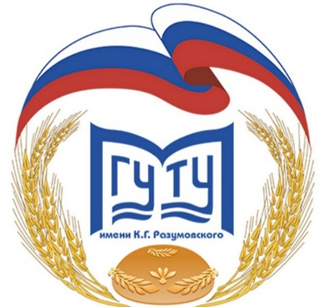 ИНФОРМАЦИОННОЕ ПИСЬМОДонской казачий государственный институт пищевых технологий и бизнеса (филиал) ФГБОУ ВО «Московский государственный университет технологий и управления им. К.Г. Разумовского (ПКУ)» приглашает к участию в Международной языковой научно – практической конференции «Студент и наука (гуманитарный цикл 2019)» и Студенческой языковой олимпиаде (языки: английский, немецкий), которая состоится 11 ноября 2019г. К участию в конференции приглашаются студенты институтов, техникумов, ученики 11 классов. Заявку на участие в конференции (форма заявки прилагается, язык информации русский) необходимо представить до 6 ноября 2019г. на электронную почту elena.gailomazova@yandex.ru. Форма участия очная, заочная (онлайн-включение).Место проведения конференцииДонской казачий государственный институт пищевых технологий и бизнеса (филиал) ФГБОУ ВО «Московский государственный университет технологий и управления им. К.Г. Разумовского (ПКУ)г. Ростов-на-Дону, ул. Пушкинская, д.174, 2 этаж, ауд. 210, 207.Начало регистрации 10 час.30 мин.Начало проведения конференции 11 час.00 мин.Координаторы конференцииГайломазова Елена Сергеевна – elena.gailomazova@yandex.ru, тел. 8-988-515-72-29 Дышекова Оксана Викторовна - oxygen777@inbox.ru, тел. 8-928-226-46-51Форма заявкиФамилия, имя, отчество (полностью), место работы  1 автор2 автор3 автор, научный руководительТема докладаРегион, городСтранаЕ-mailТелефон